MARLTON CHRISTIAN ACADEMY PRESCHOOL 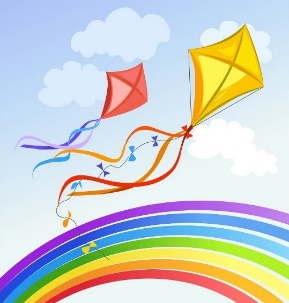 625 E. Main St., Marlton, NJ 08053									March 1, 2023Dear Parents,March is a wonderful month: “in like a lion and out like a lamb.”  We look forward to warm days and outdoor play!  Our Theme for March is all about Spring; New Life Begins with Jesus!  We will also be learning that God made animals for us to care for.  We are jumping into March finishing our celebration of Dr. Seuss’s Birthday & School Spirit Week - February 27th through March 3rd! Grandparent’s Days were great!! Thank you to all the Grandparents who came and joined us for Grandparent’s Days. Reading stories, sharing pictures, and bringing all the yummy snacks!! We loved meeting them and having them in our classrooms.First Annual Scholastic Book Fair!  Parents, get ready! The Scholastic Book Fair is coming our way, YAY…! MCA is happy to announce that we will be hosting our first Book Fair right here in our Kids Zone, starting on Monday, March 13th to Friday, March 17th.  Please make sure to check your student/s Class Dojo page for more details and volunteer opportunities. Staff In-Service - Friday, March 10th, Marlton Christian Academy and Before/After Care will be closed for our All-Staff In-Service day. New Jersey State Licensing requires that all our staff undergo specific hours of training and staff development throughout the year.Reminder to all Parents:  For the safety of our students, staff, and school, please do not open the door or hold the door open for anyone you do not know. The integrity of our security system depends on your cooperation in this matter. Thank you for your careful consideration. 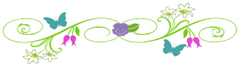 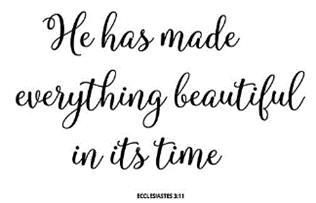 Sundays at MAG: “God Is….”Join us in-person or online on Sunday Mornings at 9 am or 10:45 am, and Wednesdays at 7 pm!                                          See our website for more information, www.marltonag.org.All services provide Kids Church for students in the Nursery through 5th Grade. We hope this will offer more opportunity to visit our Church Family and help you and your children grow in your relationship with God.All God’s Best,Nona Eldabh